CADRE DE MEMOIRE JUSTIFICATIFLe présent cadre comporte 4 feuillets numérotés de 1 à 4Marché de mise en sécurité des espaces verts-Le présent mémoire justificatif est contractuel, il doit obligatoirement être daté, signé, cacheté et joint au dossier « offre » au moment du dépôt des plis. Il permet d’apprécier la valeur technique de celle-ci et.Il permet d’apprécier les éléments qualitatifs de la prestation en commission d’ouverture des plis. Laquelle dispose d’un temps déterminé pour assurer la séance et juger de l’offre.Par conséquent :Son format et sa présentation ne peuvent être modifiés ou transformés par l’adjonction de pages supplémentaires ou changements de libellés.Les renvois à un lien Internet ou à des documents émanant du candidat mais sans précision sur la page, le paragraphe et le libellé ne sont pas autorisés.-Le candidat devra remplir intégralement chaque rubrique du présent cadre en la complétant ou renvoyer précisément (nom du document, page, etc.)-Dans le cas contraire, le candidat sera considéré comme n’ayant pas répondu et la note zéro sera attribuée pour le  sous critère correspondant- La non présentation de ce cahier au moment du dépôt de l’offre entache celle-ci d’irrégularité, conformément au code des marchés publics.Société : ......................................................................................................................................Nom de la personne responsable du marché :......................................................................................................................................Tél. : ......................................................Fax  : ....……….................Adresse e-mail : …………………………………………………………………………….Remplir le tableau ci-dessousNom de la personne responsable pour le suivi du marché :......................................................................................................................................Tél. Direct : ......................................................Fax  : ....……….................Adresse e-mail : ……………………………………………………………………………. (Obligatoire)1 - Les moyens humains et matériels que le candidat compte affecter aux travauxÀ compléter ou renvoi précis vers document du candidat……………………………………………………………………………………………………………………………………………………………………………………………………………………………………………………………………………………………………………………………………………………………………………………………………………………………………………………………………………………………………………………………………………………………………………2 - La méthodologie employée pour l'exécution des prestations s'intégrant dans le délai global des travaux (planning-phasage prévisionnels, nature des interventions, mise en œuvre technique, coordination « interne/externe » etc.) Pouvez vous joindre un calendrier des travaux 	oui                non  Si non, pourquoi ?……………………………………………………………………………………………………………………………………………………………………Comment procédez-vous pour le respecter ?À compléter ou renvoi précis vers document du candidat (avec intitulé et page)……………………………………………………………………………………………………………………………………………………………………Pouvez-vous lister le personnel des travaux affecté au lycée ?	Oui                non  À compléter ou renvoi précis vers document du candidat (avec intitulé et page)………………………………………………………………………………………………………………………………………………………………………………………………………………………………………Peut-on les identifier facilement dans l’enceinte du lycée ?	Oui                non  Dans l’affirmative, indiquez comment ci-dessous :………………………………………………………………………………………………………………………………………………………………………………………………………………………………………………………………………Comment procédez vous pour assurer le suivi cultural (arrosage ; remplacement des arbres morts, etc.) ? À compléter ou renvoi précis vers document du candidat (avec intitulé et page)……………………………………………………………………………………………………………………………………………………………………3 - Les dispositions et l'organisation en matière d'hygiène et de sécurité sur le chantier que le candidat compte mettre en œuvre pour l'exécution des travaux :À compléter ou renvoi précis vers document du candidat………………………………………………………………………………………………………………………………………………………………………………………………………………………………………………………………………Répondre par oui ou par non :-Label de qualité environnementale : écolabel ou équivalent	: oui   non  L’entreprise peut-elle présenter une certification prouvant sa démarche de développement durable ? Oui                non  Avez vous pris des mesures pour la protection de l’environnement  	oui    non  Lesquelles ?…………………………………………………………………Par exemple les produits utilisés ont-il un  impact sur l’environnement ? 	oui    non  Ou quelles sont les spécifications des produits et matériaux envisagés par le candidat pour répondre à la démarche environnementale préconisée au Cahier des Charges ?À compléter ou renvoi précis vers document du candidat…………………………………………………………………Fait en un seul original, le :L’ENTREPRENEUR :Cachet + signature + mention « lu et approuvé » manuscrite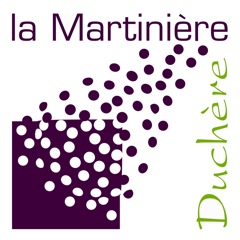   Lycée d’enseignement général et technologique LA MARTINIERE DUCHERE  300 avenue A. Sakharov - CP 417 - 69338 LYON cedex 09    Tél. 04.72.17.29.50  -  Fax : 04.78.43.23.26 -    ce.0690038s@ac-lyon.fr   www.martiniere-duchere.frA°) Consignes pour remplir le présent documentB°) Identification du candidatC°) Identification de l’interlocuteur privilégié responsable du suiviD°) Réflexion stratégique et proposition techniqueE°) Démarche en matière de développement durableF°) Date-Cachet et Signature